ფასთა გამოკითხვა გამანაწილებელი ტრანსფორმატორების (3 ცალი) კაპ რემონტი -  რუსთავის ქარხანა (დედოფლიწყაროს კარიერი)Dear Sir/Madamშპს „ჰაიდელბერგცემენტ ჯორჯია“ აცხადებს ფასთა გამოკითხვას 2024 წლისთვის  გამანაწილებელი ტრანსფორმატორების სარემონტო სამუშაოებზე.ჰაიდელბერგცემენტის ჯგუფი არის ერთერთი ლიდერი კომპანია მსოფლიოში ცემენტისა და ბეტონის ბაზარზე და საქართველოში წარმოადგენს ცემენტისა და ბეტონის ყველაზე მსხვილ მწარმოებელს. მსოფლიოს მასშტაბით კომპანიას ყავს 60,000 დასაქმებული 60-ზე მეტ ქვეყანაში.მეტი ინფორმაცია ჰაიდელბერგ ცემენტის ჯგუფის შესახებ შეგიძლიათ მიიღოთ შემდეგ მისამართზე/ლინკზე: www.heidelbergcement.com.ამასთან დაკავშირებით ჩვენ მოხარული ვართ გაცნობოთ რომ თქვენი კომპანია შერჩეულია როგორც პოტენციური შემსრულებელი ამ სამუშაოების და გიწვევთ მონაწილეობა მიიღოთ ფასთა გამოკითხვაში სამუშაოს მოცულობა (ტექნიკური დავალება)ნედლეულის საამქროს ტრანსფორმატორი #1 რუსთავის ცემენტის ქარხანა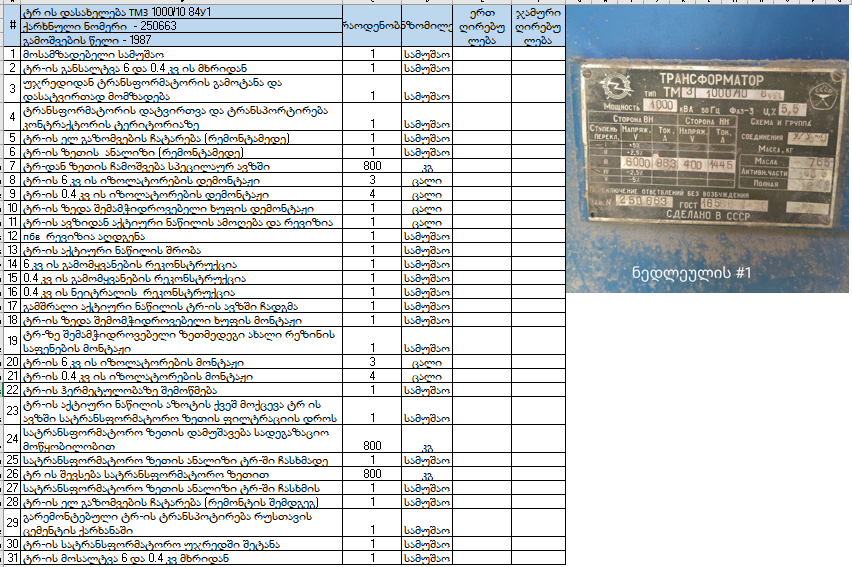 ტრ #1 (10/6 კვ 1000 კვა) დედოფლისწყაროს კარიერი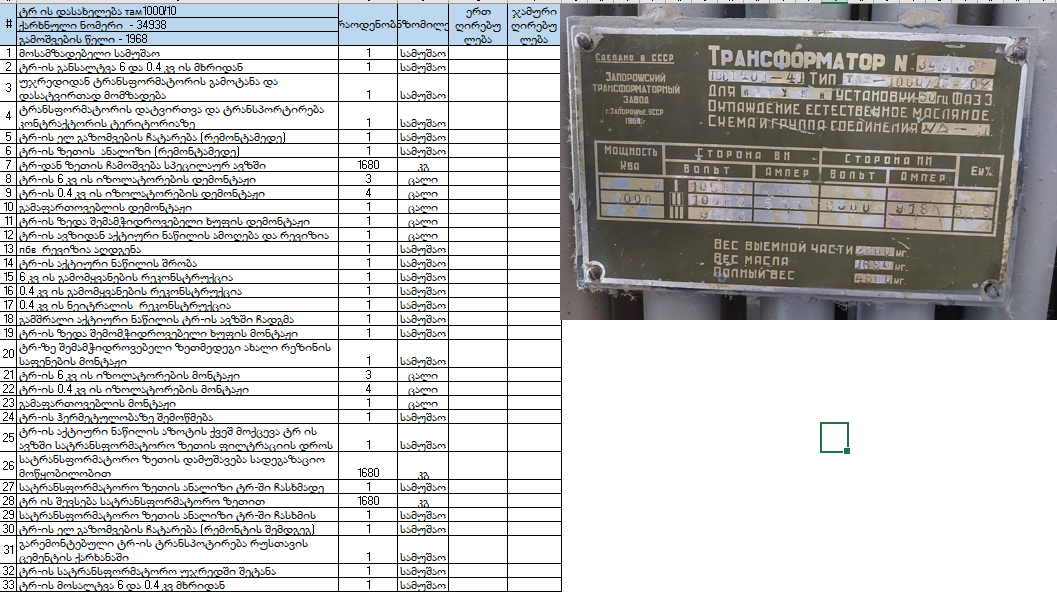 ტრ #2 (10/0.4კვ 750 კვა) დედოფლისწყაროს კარიერი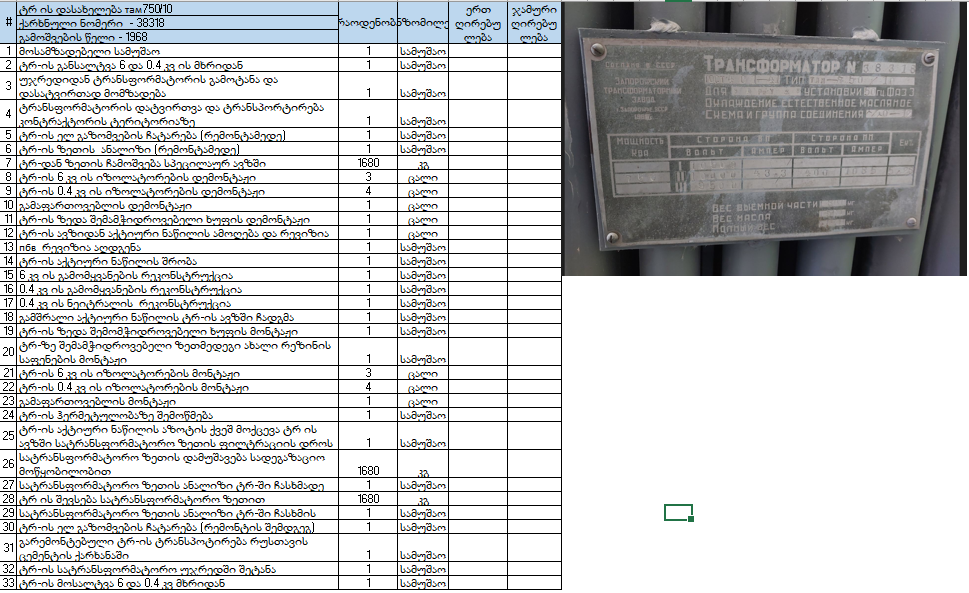 კომპანია ვალდებულია საკუთარი ხარჯებით შეასრულოს მასალებისა და შესრულებული სამუშაოების ხარისხის შემოწმება და შესაბამისი დოკუმენტები წარუდგინოს დამკვეთს. სამივე ტრანსფრორმატორის სარემონტო სამუშაოების განხორციელდება 2024 წლის აპრილის თვეში რუსთავის ქარხნის სარემონტო სამუშაოების პარალელურად.სატენდერო წინადადება უნდა მოიცავდეს:დეტალურ კომერციულ წინადადებას, გადახდის პირობასშესრულების ვადასგთხოვთ გაითვალისწინოთ შემდეგი გარემოებები:წინადადებების მიღების საბოლოო ვადაა 21.12.2023 – 18 00 საათი, ყველა კორესპონდენცია წინადადების მოწოდების ჩათვლით უნდა მოხდეს მხოლოდ შემდეგ ელექტრონულ მისამართზე:ვლადიმერ სურგულაძეტექნიკური ხასიათის შეკითხვების შემთხვევაში გთხოვთ დაუკავშირდეთ გურამ გრიგალაშვილის და გიორგი გურასპაშვილსLetter for short-listed biddersLetter for short-listed biddersLetter for short-listed biddersFile No.:Date:7/12/2023Due Date:21/12/2023სერვისის მიწოდების ადგილი:რუსთავის ცემენტის ქარხანა.რუსთავის ცემენტის ქარხანა.სამუშაოების შესრულების ვადა:გთხოვთ მოგვაწოდოთ თქვენთვის მისაღები უმოკლესი ვადა.გთხოვთ მოგვაწოდოთ თქვენთვის მისაღები უმოკლესი ვადა.გადახდის პირობები:სამუშაოების დასრულების შემდეგ, მიღება ჩაბარების აქტის საფუძველზეPhone:+995 595 810 505E-mail:vladimer.surguladze@heidelbergcement.com Phone:+995 591 701 208E-mail:guram.grigalashvili@heidelbergcement.comPhone:+995 577 577 019E-mail:giorgi.guraspashvili@heidelbergcement.com